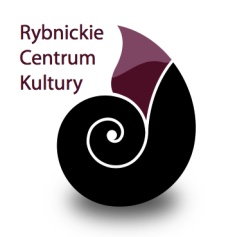 ZAWIADOMIENIE O WYBORZE NAJKORZYSTNIEJSZEJ OFERTYdot.: Druk miesięcznika społeczno-kulturalnego „Gazeta Rybnicka” o numerze ISSN 1232-437XRybnickie Centrum Kultury na podstawie art. 92 ust. 1 pkt. 1 ustawy Prawo zamówień publicznych  z dnia 29 stycznia 2004 r. informuje o wynikach postępowania przetargowego dla przetargu jw. Komisja przetargowa na posiedzeniu w dniu 4.07.2014 r. wybrała ofertę złożoną przez Wykonawcę: Drukarnia „TOLEK” Spółka z o.o. 43-190 Mikołów, ul. Żwirki i Wigury 1oferta nr 10Cena oferty: 154.494,00 zł (z pod. VAT)W postępowaniu zastosowano jedno kryterium – cena, a sposób przyznawania punktów opisano wzorem w SIWZ i przy jego zastosowaniu dokonano porównania cen ofertowych Wykonawców, a następnie przemnożono przez ilość członków komisji biorących udział w ocenie ofert:Rybnickie Centrum Kultury w związku z art. 92 ust. 1 pkt 2 i 3 ustawy  Prawo zamówień publicznych  z dnia 29 stycznia 2004 r. informuje, że w toku badania ofert odrzucono oferty niżej wymienionych Wykonawców:Drukarnia Kolumb Krzysztof Jański, ul. Budowlana 15, 41-100 Siemianowice ŚląskieUzasadnienie faktyczne: oferta podlega odrzuceniu z uwagi na nie dopełnienie warunków formalnych. Oferta została złożona niezgodnie z warunkami udziału w przetargu określonymi w Specyfikacji Istotnych Warunków Zamówienia. Uchybienie to nie podlega uzupełnieniu na mocy art. 26 u. 3 ustawy Pzp.Podstawa prawna: art. 89 ust. 1 pkt 2 ustawy Prawo zamówień publicznych z 29 stycznia 2004  z późniejszymi zmianami.„Zakład Poligraficzny Stanisław Sitek” T.i P. Sitek Spółka Jawna, 64-700 Czarnków, ul. Kościuszki 28Uzasadnienie faktyczne: Wykonawca na wezwanie Zamawiającego  w trybie art. 26 ust. 3 ustawy  Prawo zamówień publicznych nie dokonał uzupełnienia dokumentów jakie może Zamawiający od Wykonawcy, oraz form, w jakich te dokumenty mogą być składane zgodnie z Rozporządzeniem PRM z dnia 30 grudnia 2009 r. (Dz.U. Nr 226, poz. 1817). W związku z powyższym w.w. Wykonawca nie spełnił warunku udziału w postępowaniu i podlega wykluczeniu.Podstawa prawna: art. 89 ust. 1 pkt 5 i pkt 7 w związku z wykluczeniem wykonawcy na podstawie art. 24 ust. 2 pkt 4 oferta zostaje odrzucona.Mellow Spółka z o.o., ul. Zawiła 61, 30-390 Kraków Uzasadnienie faktyczne: Wykonawca na wezwanie Zamawiającego  w trybie art. 26 ust. 3 ustawy  Prawo zamówień publicznych nie dokonał uzupełnienia dokumentów zgodnie z Rozporządzeniem PRM z dnia 30 grudnia 2009 r. (Dz.U. Nr 226, poz. 1817). W związku z powyższym nie spełnił warunku udziału w postępowaniu i podlega wykluczeniu.Podstawa prawna: art. 89 ust. 1 pkt 5 i pkt 7 w związku z wykluczeniem wykonawcy na podstawie art. 24 ust. 2 pkt 4 oferta zostaje odrzucona.Rybnik, 07.07.2014									……………………………………………..Podpis kierownika ZamawiającegoNumer ofertyFirma (nazwa) lub nazwisko 
oraz adres WykonawcyCena (brutto) - złLiczba punktów1„PASAŻ” Spółka z o.o., 30-363 Kraków, ul. Rydlówka 24207.343,502252Drukarnia Kolumb Krzysztof Jański, ul. Budowlana 15, 41-100 Siemianowice Śląskie179.112,60Oferta odrzucona3Drukarnia Mikopol Dariusz Mikolasek, ul. Nałkowskiej 51, 41-922 Radzionków156.276,002974„Zakład Poligraficzny Stanisław Sitek” T.i P. Sitek Spółka Jawna, 64-700 Czarnków, ul. Kościuszki 28177.530,70Oferta odrzucona5POLIGRAFIAPLUS SP. Z O.O., UL. Porcelanowa 11, 40-246 Katowice173.761,102676HELDRUK Helena Rąbalska, 82-200 Malbork, ul. Partyzantów 3b, 208.572,002227YANAKA Vision Spółka z o.o., ul. Wojska Polskiego 11, 41-400 Mysłowice343.775,001358Drukarnia Archidiecezjalna w Katowicach ul. Wita Stwosza 11, 40-042 Katowice 178.027,202619Mellow Spółka z o.o., ul. Zawiła 61, 30-390 Kraków201.889,05Oferta odrzucona10Drukarnia „TOLEK” Spółka z o.o., ul. Żwirki i Wigury 1, 43-190 Mikołów 154.494,00300